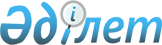 2022-2024 жылдарға арналған аудандық бюджет туралыАқмола облысы Шортанды аудандық мәслихатының 2021 жылғы 22 желтоқсандағы № 7С-17/2 шешімі. Қазақстан Республикасының Әділет министрлігінде 2021 жылғы 27 желтоқсанда № 26026 болып тіркелді.
      Қазақстан Республикасының Бюджет кодексінің 9 бабының 2 тармағына, "Қазақстан Республикасындағы жергілікті мемлекеттік басқару және өзін-өзі басқару туралы" Қазақстан Республикасының Заңының 6 бабының 1 тармағының 1) тармақшасына сәйкес, Шортанды аудандық мәслихаты ШЕШТІ:
      1. 2022-2024 жылдарға арналған аудандық бюджет тиісінше 1, 2 және 3 қосымшаларға сәйкес, оның ішінде 2022 жылға келесі көлемдерде бекітілсін:
      1) кірістер – 5 157 651,9 мың теңге, оның ішінде:
      салықтық түсімдер – 1 337 053,8 мың теңге;
      салықтық емес түсімдер – 6 103,9 мың теңге;
      негізгі капиталды сатудан түсетін түсімдер – 16 119,2 мың теңге;
      трансферттер түсімі – 3 798 375 мың теңге;
      2) шығындар – 5 551 046,1 мың теңге;
      3) таза бюджеттік кредиттеу – 115 325,2 мың теңге, оның ішінде:
      бюджеттік кредиттер – 181 315 мың теңге;
      бюджеттік кредиттерді өтеу – 65 989,8 мың теңге;
      4) қаржы активтерімен операциялар бойынша сальдо – 56 009,8 мың теңге;
      қаржы активтерін сатып алу – 56 009,8 мың теңге;
      5) бюджет тапшылығы (профициті) – (-564 729,2) мың теңге;
      6) бюджет тапшылығын қаржыландыру (профицитін пайдалану) – 564 729,2 мың теңге.
      Ескерту. 1-тармақ жаңа редакцияда - Ақмола облысы Шортанды аудандық мәслихатының 07.12.2022 № 7С-33/2 (01.01.2022 бастап қолданысқа енгізіледі) шешімімен.


      2. 2022 жылға арналған аудандық бюджетте 2 429 996 мың теңге сомасында субвенция есепке алынсын.
      3. 2022 жылға арналған аудандық бюджетте кенттердің, ауылдық округтердің бюджеттеріне аудандық бюджеттен берілетін 148 233 мың теңге сомасындағы бюджеттік субвенциялар көлемдері көзделгені есепке алынсын, оның ішінде:
      Шортанды кенті – 18 145 мың теңге;
      Дамса ауылдық округі – 18 056 мың теңге;
      Новокубанка ауылдық округі – 15 199 мың теңге;
      Бектау ауылдық округі – 20 070 мың теңге;
      Бозайғыр ауылдық округі – 5 000 мың теңге;
      Петровка ауылдық округі – 10 831 мың теңге;
      Андреевка ауылдық округі – 12 822 мың теңге;
      Раевка ауылдық округі – 18 126 мың теңге;
      Пригородный ауылдық округі – 18 523 мың теңге;
      Новоселовка ауылдық округі – 11 461 мың теңге.
      4. Жолымбет кентінің бюджетінен 2022 жылға арналған аудандық бюджетке 18 708 мың теңге сомасында, 2023 жылға 17 423 мың теңге сомасында, 2024 жылға 18 567 мың теңге сомасында берілетін бюджеттік алып қоюлар белгіленсін.
      5. 2022 жылға арналған аудандық бюджетте мамандарды әлеуметтік қолдау шараларын іске асыру үшін республикалық бюджеттен 181 315 мың теңге сомасында бюджеттік кредиттер есепке алынсын.
      Ескерту. 5-тармақ жаңа редакцияда - Ақмола облысы Шортанды аудандық мәслихатының 07.12.2022 № 7С-33/2 (01.01.2022 бастап қолданысқа енгізіледі) шешімімен.


      6. 2022 жылға арналған аудандық бюджетте мамандарды әлеуметтік қолдау шараларын іске асыру үшін бөлінген бюджеттік кредиттер бойынша негізгі қарызды өтеуге 65 989,8 мың теңге сомасында есепке алынсын.
      Ескерту. 6-тармақ жаңа редакцияда - Ақмола облысы Шортанды аудандық мәслихатының 07.12.2022 № 7С-33/2 (01.01.2022 бастап қолданысқа енгізіледі) шешімімен.


      7. 2022 жылға арналған аудандық бюджетте мамандарды әлеуметтік қолдау шараларын іске асыру үшін республикалық бюджеттен бюджеттік кредиттер бойынша сыйақылар төлеу 70 мың теңге сомасында есепке алынсын.
      8. 2022 жылға арналған ауданның жергілікті атқарушы органының резерві 21 735 мың теңге сомасында бекітілсін.
      9. 2022-2024 жылдарға арналған аудандық бюджетте республикалық бюджеттен нысаналы трансферттер, тиісінше 4, 5 және 6 қосымшаларға сәйкес есепке алынсын.
      10. 2022-2024 жылдарға арналған аудандық бюджетте облыстық бюджеттен нысаналы трансферттер, тиісінше 7, 8 және 9 қосымшаларға сәйкес есепке алынсын.
      Ескерту. 10-тармақ жаңа редакцияда - Ақмола облысы Шортанды аудандық мәслихатының 31.03.2022 № 7С-21/4 (01.01.2022 бастап қолданысқа енгізіледі) шешімімен.


      10-1. 2022 жылға арналған аудандық бюджетте жергілікті бюджет қаражаты есебінен нысаналы трансферттер 10 қосымшаға сәйкес есепке алынсын.
      Ескерту. Шешім 10-1-тармағымен толықтырылды - Ақмола облысы Шортанды аудандық мәслихатының 31.03.2022 № 7С-21/4 (01.01.2022 бастап қолданысқа енгізіледі) шешімімен.


      10-2. 2022 жылдың 1 қаңтарында қалыптасқан жағдай бойынша аудандық бюджетте 449 404 мың теңге сомасында бюджет қаражатының бос қалдықтары есепке алынсын.
      Ескерту. Шешім 10-2-тармағымен толықтырылды - Ақмола облысы Шортанды аудандық мәслихатының 31.03.2022 № 7С-21/4 (01.01.2022 бастап қолданысқа енгізіледі) шешімімен.


      11. Осы шешім 2022 жылғы 1 қаңтардан бастап қолданысқа енгізіледі. 2022 жылға арналған аудандық бюджет
      Ескерту. 1-қосымша жаңа редакцияда - Ақмола облысы Шортанды аудандық мәслихатының 07.12.2022 № 7С-33/2 (01.01.2022 бастап қолданысқа енгізіледі) шешімімен. 2023 жылға арналған аудандық бюджет 2024 жылға арналған аудандық бюджет 2022 жылға арналған республикалық бюджеттен нысаналы трансферттер
      Ескерту. 4-қосымша жаңа редакцияда - Ақмола облысы Шортанды аудандық мәслихатының 02.09.2022 № 7С-28/2 (01.01.2022 бастап қолданысқа енгізіледі) шешімімен 2023 жылға арналған республикалық бюджеттен нысаналы трансферттер
      Ескерту. 5-қосымшаға өзгеріс - Ақмола облысы Шортанды аудандық мәслихатының 31.03.2022 № 7С-21/4 (01.01.2022 бастап қолданысқа енгізіледі) шешімімен. 2024 жылға арналған республикалық бюджеттен нысаналы трансферттер
      Ескерту. 6-қосымшаға өзгеріс - Ақмола облысы Шортанды аудандық мәслихатының 31.03.2022 № 7С-21/4 (01.01.2022 бастап қолданысқа енгізіледі) шешімімен. 2022 жылға арналған облыстық бюджеттен нысаналы трансферттер
      Ескерту. 7-қосымша жаңа редакцияда - Ақмола облысы Шортанды аудандық мәслихатының 07.12.2022 № 7С-33/2 (01.01.2022 бастап қолданысқа енгізіледі) шешімімен. 2023 жылға арналған облыстық бюджеттен нысаналы трансферттер
      Ескерту. 8-қосымшаға өзгеріс - Ақмола облысы Шортанды аудандық мәслихатының 31.03.2022 № 7С-21/4 (01.01.2022 бастап қолданысқа енгізіледі) шешімімен. 2024 жылға арналған облыстық бюджеттен нысаналы трансферттер
      Ескерту. Шешім 9-қосымшамен толықтырылды - Ақмола облысы Шортанды аудандық мәслихатының 31.03.2022 № 7С-21/4 (01.01.2022 бастап қолданысқа енгізіледі) шешімімен. 2022 жылға арналған жергілікті бюджет қаражаты есебінен нысаналы трансферттер
      Ескерту. Шешім 10-қосымшамен толықтырылды - Ақмола облысы Шортанды аудандық мәслихатының 31.03.2022 № 7С-21/4 (01.01.2022 бастап қолданысқа енгізіледі) шешімімен; жаңа редакцияда - Ақмола облысы Шортанды аудандық мәслихатының 02.09.2022 № 7С-28/2 (01.01.2022 бастап қолданысқа енгізіледі) шешімімен.
					© 2012. Қазақстан Республикасы Әділет министрлігінің «Қазақстан Республикасының Заңнама және құқықтық ақпарат институты» ШЖҚ РМК
				
      Шортанды аудандық мәслихатының хатшысы

Г.Садвокасова
Шортанды аудандық мәслихатының
2021 жылғы 22 желтоқсандағы
№ 7С-17/2 шешіміне
1 қосымша
Функционалдық топ
Санаты
Функционалдық топ
Санаты
Функционалдық топ
Санаты
Функционалдық топ
Санаты
Функционалдық топ
Санаты
Сомасы,мың теңге
Функционалдық кіші топ
Сыныбы
Функционалдық кіші топ
Сыныбы
Функционалдық кіші топ
Сыныбы
Функционалдық кіші топ
Сыныбы
Сомасы,мың теңге
Бюджеттік бағдарламалардың әкімшісі
Бюджеттік бағдарламалардың әкімшісі
Бюджеттік бағдарламалардың әкімшісі
Сомасы,мың теңге
Кіші сыныбы
Кіші сыныбы
Кіші сыныбы
Сомасы,мың теңге
Бағдарлама
Бағдарлама
Сомасы,мың теңге
1
2
3
4
5
6
I. Кiрiстер
5157651,9
1
Салықтық түсімдер
1337053,8
01
Табыс салығы
3900
2
Жеке табыс салығы
3900
03
Әлеуметтiк салық
863158,8
1
Әлеуметтік салық
863158,8
04
Меншiкке салынатын салықтар
442700
1
Мүлiкке салынатын салықтар
442700
05
Тауарларға, жұмыстарға және қызметтерге салынатын iшкi салықтар
22050
2
Акциздер
6000
4
Кәсiпкерлiк және кәсiби қызметтi жүргiзгенi үшiн алынатын алымдар
16050
08
Заңдық маңызы бар әрекеттерді жасағаны және (немесе) оған уәкілеттігі бар мемлекеттік органдар немесе лауазымды адамдар құжаттар бергені үшін алынатын міндетті төлемдер
5245
1
Мемлекеттік баж
5245
2
Салықтық емес түсiмдер
6103,9
01
Мемлекеттік меншіктен түсетін кірістер
3973,3
5
Мемлекет меншігіндегі мүлікті жалға беруден түсетін кірістер
3895
7
Мемлекеттік бюджеттен берілген кредиттер бойынша сыйақылар
78,3
03
Мемлекеттік бюджеттен қаржыландырылатын мемлекеттік мекемелер ұйымдастыратын мемлекеттік сатып алуды өткізуден түсетін ақша түсімдері
135
1
Мемлекеттік бюджеттен қаржыландырылатын мемлекеттік мекемелер ұйымдастыратын мемлекеттік сатып алуды өткізуден түсетін ақша түсімдері
135
04
Мемлекеттік бюджеттен қаржыландырылатын, сондай-ақ Қазақстан Республикасы Ұлттық Банкінің бюджетінен (шығыстар сметасынан) ұсталатын және қаржыландырылатын мемлекеттік мекемелер салатын айыппұлдар, өсімпұлдар, санкциялар, өндіріп алулар
424
1
Мұнай секторы ұйымдарынан және жәбірленушілерге өтемақы қорынан түсетін түсімдерді қоспағанда, мемлекеттік бюджеттен қаржыландырылатын, сондай-ақ Қазақстан Республикасы Ұлттық Банкінің бюджетінен (шығыстар сметасынан) ұсталатын және қаржыландырылатын мемлекеттік мекемелер салатын айыппұлдар, өсімпұлдар, санкциялар, өндіріп алулар
424
06
Басқа да салықтық емес түсiмдер
1571,6
1
Басқа да салықтық емес түсiмдер
1571,6
3
Негізгі капиталды сатудан түсетін түсімдер
16119,2
01
Мемлекеттік мекемелерге бекітілген мемлекеттік мүлікті сату
16119,2
1
Мемлекеттік мекемелерге бекітілген мемлекеттік мүлікті сату
16119,2
4
Трансферттер түсімі
3798375
02
Мемлекеттiк басқарудың жоғары тұрған органдарынан түсетiн трансферттер
3779666,1
2
Облыстық бюджеттен түсетiн трансферттер
3779666,1
01
Төмен тұрған мемлекеттiк басқару органдарынан трансферттер 
18708,9
3
Аудандық маңызы бар қалалардың, ауылдардың, кенттердің, ауылдық округтардың бюджеттерінен трансферттер
18708,9
II. Шығындар
5551046,1
01
Жалпы сипаттағы мемлекеттiк қызметтер
1217763,9
1
Мемлекеттiк басқарудың жалпы функцияларын орындайтын өкiлдi, атқарушы және басқа органдар
278520,2
112
Аудан (облыстық маңызы бар қала) мәслихатының аппараты
64818,8
001
Аудан (облыстық маңызы бар қала) мәслихатының қызметін қамтамасыз ету жөніндегі қызметтер
63937,9
005
Мәслихаттар депутаттары қызметінің тиімділігін арттыру
880,9
122
Аудан (облыстық маңызы бар қала) әкімінің аппараты
213701,4
001
Аудан (облыстық маңызы бар қала) әкімінің қызметін қамтамасыз ету жөніндегі қызметтер
185867,6
003
Мемлекеттік органның күрделі шығыстары
27833,8
2
Қаржылық қызмет
1299,8
459
Ауданның (облыстық маңызы бар қаланың) экономика және қаржы бөлімі
1299,8
003
Салық салу мақсатында мүлікті бағалауды жүргізу
1259,8
010
Жекешелендіру, коммуналдық меншікті басқару, жекешелендіруден кейінгі қызмет және осыған байланысты дауларды реттеу
40
9
Жалпы сипаттағы өзге де мемлекеттiк қызметтер
937943,9
458
Ауданның (облыстық маңызы бар қаланың) тұрғын үй-коммуналдық шаруашылығы, жолаушылар көлігі және автомобиль жолдары бөлімі
676167,2
001
Жергілікті деңгейде тұрғын үй-коммуналдық шаруашылығы, жолаушылар көлігі және автомобиль жолдары саласындағы мемлекеттік саясатты іске асыру жөніндегі қызметтер
48343,7
113
Төменгі тұрған бюджеттерге берілетін нысаналы ағымдағы трансферттер
588823,5
013
Мемлекеттік органның күрделі шығыстары
39000
459
Ауданның (облыстық маңызы бар қаланың) экономика және қаржы бөлімі
177362,5
001
Ауданның (облыстық маңызы бар қаланың) экономикалық саясатын қалыптастыру мен дамыту, мемлекеттік жоспарлау, бюджеттік атқару және коммуналдық меншігін басқару саласындағы мемлекеттік саясатты іске асыру жөніндегі қызметтер
54824,4
113
Төменгі тұрған бюджеттерге берілетін нысаналы ағымдағы трансферттер
122538,1
454
Ауданның (облыстық маңызы бар қаланың) кәсіпкерлік және ауыл шаруашылығы бөлімі
46389,9
001
Жергілікті деңгейде кәсіпкерлікті және ауыл шаруашылығын дамыту саласындағы мемлекеттік саясатты іске асыру жөніндегі қызметтер
40499,9
007
Мемлекеттік органның күрделі шығыстары
5890
486
Жергілікті деңгейде жер қатынастары, сәулет және қала құрылысын реттеу саласындағы мемлекеттік саясатты іске асыру жөніндегі 
38024,3
001
Аудан (облыстық маңызы бар қала) аумағында жер қатынастарын 
реттеу саласындағы мемлекеттік саясатты іске асыру жөніндегі қызметтер
34129,3
003
Мемлекеттік органның күрделі шығыстары
3895
02
Қорғаныс
11490
1
Әскери мұқтаждар
8534
122
Аудан (облыстық маңызы бар қала) әкімінің аппараты
8534
005
Жалпыға бірдей әскери міндетті атқару шеңберіндегі іс-шаралар
8534
2
Төтенше жағдайлар жөнiндегi жұмыстарды ұйымдастыру
2956
122
Аудан (облыстық маңызы бар қала) әкімінің аппараты
2956
006
Аудан (облыстық маңызы бар қала) ауқымындағы төтенше жағдайлардың алдын алу және оларды жою
2366,4
007
Аудандық (қалалық) ауқымдағы дала өрттерінің, сондай-ақ мемлекеттік өртке қарсы қызмет органдары құрылмаған елдi мекендерде өрттердің алдын алу және оларды сөндіру жөніндегі іс-шаралар
589,6
03
Қоғамдық тәртіп, қауіпсіздік, құқықтық, сот, қылмыстық-атқару қызметі
5129,8
9
Қоғамдық тәртіп және қауіпсіздік саласындағы басқа да қызметтер
5129,8
458
Ауданның (облыстық маңызы бар қаланың) тұрғын үй-коммуналдық шаруашылығы, жолаушылар көлігі және автомобиль жолдары бөлімі
5129,8
021
Елдi мекендерде жол қозғалысы қауiпсiздiгін қамтамасыз ету
5129,8
06
Әлеуметтiк көмек және әлеуметтiк қамсыздандыру
375466
1
Әлеуметтiк қамсыздандыру
13694,6
451
Ауданның (облыстық маңызы бар қаланың) жұмыспен қамту және әлеуметтік бағдарламалар бөлімі
13694,6
005
Мемлекеттік атаулы әлеуметтік көмек 
13694,6
2
Әлеуметтiк көмек
276646
451
Ауданның (облыстық маңызы бар қаланың) жұмыспен қамту және әлеуметтік бағдарламалар бөлімі
276646
002
Жұмыспен қамту бағдарламасы
132990
004
Ауылдық жерлерде тұратын денсаулық сақтау, білім беру, әлеуметтік қамтамасыз ету, мәдениет, спорт және ветеринар мамандарына отын сатып алуға Қазақстан Республикасының заңнамасына сәйкес әлеуметтік көмек көрсету
43120,8
007
Жергілікті өкілетті органдардың шешімі бойынша мұқтаж азаматтардың жекелеген топтарына әлеуметтік көмек
31195,8
010
Үйден тәрбиеленіп оқытылатын мүгедек балаларды материалдық қамтамасыз ету
578,5
017
Оңалтудың жеке бағдарламасына сәйкес мұқтаж мүгедектерді протездік-ортопедиялық көмек, сурдотехникалық құралдар, тифлотехникалық құралдар, санаторий-курорттық емделу, міндетті гигиеналық құралдармен қамтамасыз ету, арнаулы жүріп-тұру құралдары, қозғалуға қиындығы бар бірінші топтағы мүгедектерге жеке көмекшінің және есту бойынша мүгедектерге қолмен көрсететін тіл маманының қызметтері мен қамтамасыз ету
24839,2
023
Жұмыспен қамту орталықтарының қызметін қамтамасыз ету
43921,7
9
Әлеуметтiк көмек және әлеуметтiк қамтамасыз ету салаларындағы өзге де қызметтер
85125,4
451
Ауданның (облыстық маңызы бар қаланың) жұмыспен қамту және әлеуметтік бағдарламалар бөлімі
85125,4
001
Жергілікті деңгейде халық үшін әлеуметтік бағдарламаларды жұмыспен қамтуды қамтамасыз етуді іске асыру саласындағы мемлекеттік саясатты іске асыру жөніндегі қызметтер
43969,2
011
Жәрдемақыларды және басқа да әлеуметтік төлемдерді есептеу, төлеу мен жеткізу бойынша қызметтерге ақы төлеу
283
050
Қазақстан Республикасында мүгедектердің құқықтарын қамтамасыз етуге және өмір сүру сапасын жақсарту
9884,6
054
Үкіметтік емес ұйымдарда мемлекеттік әлеуметтік тапсырысты орналастыру
21423
113
Төменгі тұрған бюджеттерге берілетін нысаналы ағымдағы трансферттер
9565,6
07
Тұрғын үй-коммуналдық шаруашылық
360848,9
1
Тұрғын үй шаруашылығы
38632
458
Ауданның (облыстық маңызы бар қаланың) тұрғын үй-коммуналдық шаруашылығы, жолаушылар көлігі және автомобиль жолдары бөлімі
34090
003
Мемлекеттік тұрғын үй қорын сақтауды ұйымдастыру
5654
004
Азаматтардың жекелеген санаттарын тұрғын үймен қамтамасыз ету
28436
467
Ауданның (облыстық маңызы бар қаланың) құрылыс бөлімі
4542
004
Инженерлік-коммуникациялық инфрақұрылымды жобалау, дамыту және (немесе) жайластыру
4542
2
Коммуналдық шаруашылық
318990,9
458
Ауданның (облыстық маңызы бар қаланың) тұрғын үй-коммуналдық шаруашылығы, жолаушылар көлігі және автомобиль жолдары бөлімі
263868,6
012
Сумен жабдықтау және су бұру жүйесінің жұмыс істеуі
152091,4
026
Ауданның (облыстық маңызы бар қаланың) коммуналдық меншігіндегі жылу жүйелерін қолдануды ұйымдастыру
111777,2
467
Ауданның (облыстық маңызы бар қаланың) құрылыс бөлімі
55122,3
005
Коммуналдық шаруашылығын дамыту
2833,2
058
Елді мекендердегі сумен жабдықтау және су бұру жүйелерін дамыту
52289,1
3
Елді-мекендерді көркейту
3226
458
Ауданның (облыстық маңызы бар қаланың) тұрғын үй-коммуналдық шаруашылығы, жолаушылар көлігі және автомобиль жолдары бөлімі
3226
016
Елдi мекендердiң санитариясын қамтамасыз ету
1976
018
Елдi мекендердi абаттандыру және көгалдандыру
1250
08
Мәдениет, спорт, туризм және ақпараттық кеңістiк
360315,2
1
Мәдениет саласындағы қызмет
118388,9
819
Ауданның (облыстық маңызы бар қаланың) ішкі саясат, мәдениет, тілдерді дамыту және спорт бөлімі
115935,9
009
Мәдени-демалыс жұмысын қолдау
115935,9
467
Ауданның (облыстық маңызы бар қаланың) құрылыс бөлімі
2453
011
Мәдениет объектілерін дамыту
2453
2
Спорт
64866,4
819
Ауданның (облыстық маңызы бар қаланың) ішкі саясат, мәдениет, тілдерді дамыту және спорт бөлімі
57559,6
014
Аудандық (облыстық маңызы бар қалалық) деңгейде спорттық жарыстар өткiзу
2699
015
Әртүрлi спорт түрлерi бойынша аудан (облыстық маңызы бар қала) құрама командаларының мүшелерiн дайындау және олардың облыстық спорт жарыстарына қатысуы
10892
006
Ұлттық және бұқаралық спорт түрлерін дамыту
43968,6
467
Ауданның (облыстық маңызы бар қаланың) құрылыс бөлімі
7306,8
008
Cпорт объектілерін дамыту
7306,8
3
Ақпараттық кеңiстiк
70313,6
819
Ауданның (облыстық маңызы бар қаланың) ішкі саясат, мәдениет, тілдерді дамыту және спорт бөлімі
70313,6
007
Аудандық (қалалық) кiтапханалардың жұмыс iстеуi
53332
008
Мемлекеттік тілді және Қазақстан халқының басқа да тілдерін дамыту
9345,6
005
Мемлекеттік ақпараттық саясат жүргізу жөніндегі қызметтер
7636
9
Мәдениет, спорт, туризм және ақпараттық кеңiстiктi ұйымдастыру жөнiндегi өзге де қызметтер
106746,3
819
Ауданның (облыстық маңызы бар қаланың) ішкі саясат, мәдениет, тілдерді дамыту және спорт бөлімі
106746,3
001
Жергілікті деңгейде ішкі саясат, мәдениет, тілдерді дамыту және спорт саласындағы мемлекеттік саясатты іске асыру жөніндегі қызметтер 
63745,1
032
Ведомстволық бағыныстағы мемлекеттік мекемелер мен ұйымдардың күрделі шығыстары
1650
113
Төменгі тұрған бюджеттерге берілетін нысаналы ағымдағы трансферттер
27828,2
004
Жастар саясаты саласында іс-шараларды iске асыру
13523
09
Отын-энергетика кешенi және жер қойнауын пайдалану
3500
1
Отын және энергетика
3500
467
Ауданның (облыстық маңызы бар қаланың) құрылыс бөлімі
3500
009
Жылу-энергетикалық жүйені дамыту
3500
10
Ауыл, су, орман, балық шаруашылығы, ерекше қорғалатын табиғи аумақтар, қоршаған ортаны және жануарлар дүниесін қорғау, жер қатынастары
26695,7
1
Ауыл шаруашылығы
1100
467
Ауданның (облыстық маңызы бар қаланың) құрылыс бөлімі
1100
010
Ауыл шаруашылығы объектілерін дамыту
1100
6
Жер қатынастары
923,8
486
Ауданның (облыстық маңызы бар қаланың) жер қатынастары, сәулет және қала құрылысы бөлімі
923,8
008
Аудандар, облыстық маңызы бар, аудандық маңызы бар қалалардың, ауылдық округтердiң, кенттердің, ауылдардың шекарасын белгiлеу кезiнде жүргiзiлетiн жерге орналастыру
923,8
9
Ауыл, су, орман, балық шаруашылығы, қоршаған ортаны қорғау және жер қатынастары саласындағы басқа да қызметтер
24671,9
459
Ауданның (облыстық маңызы бар қаланың) экономика және қаржы бөлімі
24671,9
099
Мамандарға әлеуметтік қолдау көрсету жөніндегі шараларды іске асыру 
24671,9
11
Өнеркәсіп, сәулет, қала құрылысы және құрылыс қызметі
31597,5
2
Сәулет, қала құрылысы және құрылыс қызметі
31597,5
467
Ауданның (облыстық маңызы бар қаланың) құрылыс бөлімі
26133
001
Жергілікті деңгейде құрылыс саласындағы мемлекеттік саясатты іске асыру жөніндегі қызметтер
26133
486
Ауданның (облыстық маңызы бар қаланың) жер қатынастары, сәулет және қала құрылысы бөлімі
5464,5
004
Аудан аумағының қала құрылысын дамыту және елді мекендердің бас жоспарларының схемаларын әзірлеу
5464,5
12
Көлiк және коммуникация
255219,3
1
Автомобиль көлiгi
239200,4
458
Ауданның (облыстық маңызы бар қаланың) тұрғын үй-коммуналдық шаруашылығы, жолаушылар көлігі және автомобиль жолдары бөлімі
239200,4
023
Автомобиль жолдарының жұмыс істеуін қамтамасыз ету
34986
045
Аудандық маңызы бар автомобиль жолдарын және елді-мекендердің көшелерін күрделі және орташа жөндеу
2000
051
Көлiк инфрақұрылымының басым жобаларын іске асыру
202214,4
9
Көлiк және коммуникациялар саласындағы өзге де қызметтер
16018,9
458
Ауданның (облыстық маңызы бар қаланың) тұрғын үй-коммуналдық шаруашылығы, жолаушылар көлігі және автомобиль жолдары бөлімі
16018,9
037
Әлеуметтік маңызы бар қалалық (ауылдық), қала маңындағы және ауданішілік қатынастар бойынша жолаушылар тасымалдарын субсидиялау
16018,9
13
Басқалар
0
9
Басқалар
0
459
Ауданның (облыстық маңызы бар қаланың) экономика және қаржы бөлімі
0
012
Ауданның (облыстық маңызы бар қаланың) жергілікті атқарушы органының резерві
0
14
Борышқа қызмет көрсету
37415,9
1
Борышқа қызмет көрсету
37415,9
459
Ауданның (облыстық маңызы бар қаланың) экономика және қаржы бөлімі
37415,9
021
Жергілікті атқарушы органдардың облыстық бюджеттен қарыздар бойынша сыйақылар мен өзге де төлемдерді төлеу бойынша борышына қызмет көрсету
37415,9
15
Трансферттер
2865603,9
1
Трансферттер
2865603,9
459
Ауданның (облыстық маңызы бар қаланың) экономика және қаржы бөлімі
2865603,9
006
Пайдаланылмаған (толық пайдаланылмаған) нысаналы трансферттерді қайтару
1064,1
024
Заңнаманы өзгертуге байланысты жоғары тұрған бюджеттің шығындарын өтеуге төменгі тұрған бюджеттен ағымдағы нысаналы трансферттер 
2534966
038
Субвенциялар
148233
054
Қазақстан Республикасының Ұлттық қорынан берілетін нысаналы трансферт есебінен республикалық бюджеттен бөлінген пайдаланылмаған (түгел пайдаланылмаған) нысаналы трансферттердің сомасын қайтару
181340,8
IІІ. Таза бюджеттiк кредиттеу
115325,2
Бюджеттік кредиттер
181315
10
Ауыл, су, орман, балық шаруашылығы, ерекше қорғалатын табиғи аумақтар, қоршаған ортаны және жануарлар дүниесін қорғау, жер қатынастары
181315
9
Ауыл, су, орман, балық шаруашылығы, қоршаған ортаны қорғау және жер қатынастары саласындағы басқа да қызметтер
181315
459
Ауданның (облыстық маңызы бар қаланың) экономика және қаржы бөлімі
181315
018
Мамандарды әлеуметтік қолдау шараларын іске асыру үшін бюджеттік кредиттер
181315
5
Бюджеттік кредиттерді өтеу
65989,8
01
Бюджеттік кредиттерді өтеу
65989,8
1
Мемлекеттік бюджеттен берілген бюджеттік кредиттерді өтеу
65989,8
ІV. Қаржы активтерiмен операциялар бойынша сальдо
56009,8
Қаржы активтерін сатып алу
56009,8
13
Басқалар
56009,8
9
Басқалар
56009,8
458
Ауданның (облыстық маңызы бар қаланың) тұрғын үй-коммуналдық шаруашылығы, жолаушылар көлігі және автомобиль жолдары бөлімі
56009,8
065
Заңды тұлғалардың жарғылық капиталын қалыптастыру немесе ұлғайту 
56009,8
V. Бюджет тапшылығы (профициті)
-564729,2
VI. Бюджет тапшылығын қаржыландыру (профицитін пайдалану)
564729,2Шортанды аудандық
мәслихатының
2021 жылғы 22 желтоқсандағы
№ 7С-17/2 шешіміне
2 қосымша
Функционалдық топ
Санаты
Функционалдық топ
Санаты
Функционалдық топ
Санаты
Функционалдық топ
Санаты
Функционалдық топ
Санаты
Сомасы,мың теңге
Функционалдық кіші топ
Сыныбы
Функционалдық кіші топ
Сыныбы
Функционалдық кіші топ
Сыныбы
Функционалдық кіші топ
Сыныбы
Сомасы,мың теңге
Бюджеттік бағдарламалардың әкімшісі
Бюджеттік бағдарламалардың әкімшісі
Бюджеттік бағдарламалардың әкімшісі
Сомасы,мың теңге
Кіші сыныбы
Кіші сыныбы
Кіші сыныбы
Сомасы,мың теңге
Бағдарлама
Бағдарлама
Сомасы,мың теңге
1
2
3
4
5
6
I. Кiрiстер
2116532
1
Салықтық түсімдер
1499099
01
Табыс салығы
4000
2
Жеке табыс салығы
4000
03
Әлеуметтiк салық
1030000
1
Әлеуметтік салық
1030000
04
Меншiкке салынатын салықтар
437000
1
Мүлiкке салынатын салықтар
437000
05
Тауарларға, жұмыстарға және қызметтерге салынатын iшкi салықтар
19599
2
Акциздер
5299
4
Кәсiпкерлiк және кәсiби қызметтi жүргiзгенi үшiн алынатын алымдар
14300
08
Заңдық маңызы бар әрекеттерді жасағаны және (немесе) оған уәкілеттігі бар мемлекеттік органдар немесе лауазымды адамдар құжаттар бергені үшін алынатын міндетті төлемдер
8500
1
Мемлекеттік баж
8500
2
Салықтық емес түсiмдер
16100
01
Мемлекеттік меншіктен түсетін кірістер
6861
5
Мемлекет меншігіндегі мүлікті жалға беруден түсетін кірістер
6804
7
Мемлекеттік бюджеттен берілген кредиттер бойынша сыйақылар
57
02
Мемлекеттік бюджеттен қаржыландырылатын мемлекеттік мекемелердің тауарларды (жұмыстарды, қызметтерді) өткізуінен түсетін түсімдер
138
1
Мемлекеттік бюджеттен қаржыландырылатын мемлекеттік мекемелердің тауарларды (жұмыстарды, қызметтерді) өткізуінен түсетін түсімдер
138
04
Мемлекеттік бюджеттен қаржыландырылатын, сондай-ақ Қазақстан Республикасы Ұлттық Банкінің бюджетінен (шығыстар сметасынан) ұсталатын және қаржыландырылатын мемлекеттік мекемелер салатын айыппұлдар, өсімпұлдар, санкциялар, өндіріп алулар
432
1
Мұнай секторы ұйымдарынан және жәбірленушілерге өтемақы қорынан түсетін түсімдерді қоспағанда, мемлекеттік бюджеттен қаржыландырылатын, сондай-ақ Қазақстан Республикасы Ұлттық Банкінің бюджетінен (шығыстар сметасынан) ұсталатын және қаржыландырылатын мемлекеттік мекемелер салатын айыппұлдар, өсімпұлдар, санкциялар, өндіріп алулар
432
06
Басқа да салықтық емес түсiмдер
8669
1
Басқа да салықтық емес түсiмдер
8669
3
Негізгі капиталды сатудан түсетін түсімдер
10000
01
Мемлекеттік мекемелерге бекітілген мемлекеттік мүлікті сату
10000
1
Мемлекеттік мекемелерге бекітілген мемлекеттік мүлікті сату
10000
4
Трансферттер түсімі
591333
02
Мемлекеттiк басқарудың жоғары тұрған органдарынан түсетiн трансферттер
573910
2
Облыстық бюджеттен түсетiн трансферттер
573910
01
Төмен тұрған мемлекеттiк басқару органдарынан трансферттер 
17423
3
Аудандық маңызы бар қалалардың, ауылдардың, кенттердің, ауылдық округтардың бюджеттерінен трансферттер
17423
II. Шығындар
2116532
01
Жалпы сипаттағы мемлекеттiк қызметтер
465803
1
Мемлекеттiк басқарудың жалпы функцияларын орындайтын өкiлдi, атқарушы және басқа органдар
237289
112
Аудан (облыстық маңызы бар қала) мәслихатының аппараты
53532
001
Аудан (облыстық маңызы бар қала) мәслихатының қызметін қамтамасыз ету жөніндегі қызметтер
53532
122
Аудан (облыстық маңызы бар қала) әкімінің аппараты
183757
001
Аудан (облыстық маңызы бар қала) әкімінің қызметін қамтамасыз ету жөніндегі қызметтер
183757
2
Қаржылық қызмет
2420
459
Ауданның (облыстық маңызы бар қаланың) экономика және қаржы бөлімі
2420
003
Салық салу мақсатында мүлікті бағалауды жүргізу
1500
010
Жекешелендіру, коммуналдық меншікті басқару, жекешелендіруден кейінгі қызмет және осыған байланысты дауларды реттеу
920
9
Жалпы сипаттағы өзге де мемлекеттiк қызметтер
226094
458
Ауданның (облыстық маңызы бар қаланың) тұрғын үй-коммуналдық шаруашылығы, жолаушылар көлігі және автомобиль жолдары бөлімі
77855
001
Жергілікті деңгейде тұрғын үй-коммуналдық шаруашылығы, жолаушылар көлігі және автомобиль жолдары саласындағы мемлекеттік саясатты іске асыру жөніндегі қызметтер
77855
459
Ауданның (облыстық маңызы бар қаланың) экономика және қаржы бөлімі
69027
001
Ауданның (облыстық маңызы бар қаланың) экономикалық саясатын қалыптастыру мен дамыту, мемлекеттік жоспарлау, бюджеттік атқару және коммуналдық меншігін басқару саласындағы мемлекеттік саясатты іске асыру жөніндегі қызметтер
56027
113
Төменгі тұрған бюджеттерге берілетін нысаналы ағымдағы трансферттер
13000
454
Ауданның (облыстық маңызы бар қаланың) кәсіпкерлік және ауыл шаруашылығы бөлімі
44390
001
Жергілікті деңгейде кәсіпкерлікті және ауыл шаруашылығын дамыту саласындағы мемлекеттік саясатты іске асыру жөніндегі қызметтер
44390
486
Ауданның (облыстық маңызы бар қаланың) жер қатынастары, сәулет және қала құрылыс бөлімі
34822
001
Аудан (облыстық маңызы бар қала) аумағында жер қатынастарын реттеу саласындағы мемлекеттік саясатты іске асыру жөніндегі қызметтер
34822
02
Қорғаныс
23710
1
Әскери мұқтаждар
8481
122
Аудан (облыстық маңызы бар қала) әкімінің аппараты
8481
005
Жалпыға бірдей әскери міндетті атқару шеңберіндегі іс-шаралар
8481
2
Төтенше жағдайлар жөнiндегi жұмыстарды ұйымдастыру
15229
122
Аудан (облыстық маңызы бар қала) әкімінің аппараты
15229
006
Аудан (облыстық маңызы бар қала) ауқымындағы төтенше жағдайлардың алдын алу және оларды жою
14549
007
Аудандық (қалалық) ауқымдағы дала өрттерінің, сондай-ақ мемлекеттік өртке қарсы қызмет органдары құрылмаған елдi мекендерде өрттердің алдын алу және оларды сөндіру жөніндегі іс-шаралар
680
06
Әлеуметтiк көмек және әлеуметтiк қамсыздандыру
147306
1
Әлеуметтiк қамсыздандыру
14667
451
Ауданның (облыстық маңызы бар қаланың) жұмыспен қамту және әлеуметтік бағдарламалар бөлімі
14667
005
Мемлекеттік атаулы әлеуметтік көмек 
14667
2
Әлеуметтiк көмек
89143
451
Ауданның (облыстық маңызы бар қаланың) жұмыспен қамту және әлеуметтік бағдарламалар бөлімі
89143
002
Жұмыспен қамту бағдарламасы
24120
006
Тұрғын үй көмегін көрсету
2748
007
Жергілікті өкілетті органдардың шешімі бойынша мұқтаж азаматтардың жекелеген топтарына әлеуметтік көмек
29936
010
Үйден тәрбиеленіп оқытылатын мүгедек балаларды материалдық қамтамасыз ету
929
017
Оңалтудың жеке бағдарламасына сәйкес мұқтаж мүгедектерді протездік-ортопедиялық көмек, сурдотехникалық құралдар, тифлотехникалық құралдар, санаторий-курорттық емделу, міндетті гигиеналық құралдармен қамтамасыз ету, арнаулы жүріп-тұру құралдары, қозғалуға қиындығы бар бірінші топтағы мүгедектерге жеке көмекшінің және есту бойынша мүгедектерге қолмен көрсететін тіл маманының қызметтері мен қамтамасыз ету
10885
023
Жұмыспен қамту орталықтарының қызметін қамтамасыз ету
20525
9
Әлеуметтiк көмек және әлеуметтiк қамтамасыз ету салаларындағы өзге де қызметтер
43496
451
Ауданның (облыстық маңызы бар қаланың) жұмыспен қамту және әлеуметтік бағдарламалар бөлімі
43496
001
Жергілікті деңгейде халық үшін әлеуметтік бағдарламаларды жұмыспен қамтуды қамтамасыз етуді іске асыру саласындағы мемлекеттік саясатты іске асыру жөніндегі қызметтер
43159
011
Жәрдемақыларды және басқа да әлеуметтік төлемдерді есептеу, төлеу мен жеткізу бойынша қызметтерге ақы төлеу
337
07
Тұрғын үй-коммуналдық шаруашылық
462719
1
Тұрғын үй шаруашылығы
3061
458
Ауданның (облыстық маңызы бар қаланың) тұрғын үй-коммуналдық шаруашылығы, жолаушылар көлігі және автомобиль жолдары бөлімі
3061
003
Мемлекеттік тұрғын үй қорын сақтауды ұйымдастыру
3061
2
Коммуналдық шаруашылық
448682
458
Ауданның (облыстық маңызы бар қаланың) тұрғын үй-коммуналдық шаруашылығы, жолаушылар көлігі және автомобиль жолдары бөлімі
109291
012
Сумен жабдықтау және су бұру жүйесінің жұмыс істеуі
109291
467
Ауданның (облыстық маңызы бар қаланың) құрылыс бөлімі
339391
058
Елді мекендердегі сумен жабдықтау және су бұру жүйелерін дамыту
339391
3
Елді-мекендерді көркейту
10976
458
Ауданның (облыстық маңызы бар қаланың) тұрғын үй-коммуналдық шаруашылығы, жолаушылар көлігі және автомобиль жолдары бөлімі
10976
015
Елдi мекендердегі көшелердi жарықтандыру
8476
018
Елдi мекендердi абаттандыру және көгалдандыру
2500
08
Мәдениет, спорт, туризм және ақпараттық кеңістiк
450948
1
Мәдениет саласындағы қызмет
183548
819
Ауданның (облыстық маңызы бар қаланың) ішкі саясат, мәдениет, тілдерді дамыту және спорт бөлімі
183548
009
Мәдени-демалыс жұмысын қолдау
183548
2
Спорт
56316
819
Ауданның (облыстық маңызы бар қаланың) ішкі саясат, мәдениет, тілдерді дамыту және спорт бөлімі
56316
014
Аудандық (облыстық маңызы бар қалалық) деңгейде спорттық жарыстар өткiзу
49502
015
Әртүрлi спорт түрлерi бойынша аудан (облыстық маңызы бар қала) құрама командаларының мүшелерiн дайындау және олардың облыстық спорт жарыстарына қатысуы
6814
3
Ақпараттық кеңiстiк
145528
819
Ауданның (облыстық маңызы бар қаланың) ішкі саясат, мәдениет, тілдерді дамыту және спорт бөлімі
137663
007
Аудандық (қалалық) кiтапханалардың жұмыс iстеуi
123702
008
Мемлекеттік тілді және Қазақстан халқының басқа да тілдерін дамыту
13961
005
Мемлекеттік ақпараттық саясат жүргізу жөніндегі қызметтер
7865
9
Мәдениет, спорт, туризм және ақпараттық кеңiстiктi ұйымдастыру жөнiндегi өзге де қызметтер
65556
819
Ауданның (облыстық маңызы бар қаланың) ішкі саясат, мәдениет, тілдерді дамыту және спорт бөлімі
53251
001
Жергілікті деңгейде ішкі саясат, мәдениет, тілдерді дамыту және спорт саласындағы мемлекеттік саясатты іске асыру жөніндегі қызметтер 
51551
032
Ведомстволық бағыныстағы мемлекеттік мекемелер мен ұйымдардың күрделі шығыстары
1700
004
Жастар саясаты саласындағы іс-шараларды іске асыру
12305
10
Ауыл, су, орман, балық шаруашылығы, ерекше қорғалатын табиғи аумақтар, қоршаған ортаны және жануарлар дүниесін қорғау, жер қатынастары
296814
9
Ауыл, су, орман, балық шаруашылығы, қоршаған ортаны қорғау және жер қатынастары саласындағы басқа да қызметтер
296814
459
Ауданның (облыстық маңызы бар қаланың) экономика және қаржы бөлімі
296814
099
Мамандарға әлеуметтік қолдау көрсету жөніндегі шараларды іске асыру
296814
11
Өнеркәсіп, сәулет, қала құрылысы және құрылыс қызметі
19473
2
Сәулет, қала құрылысы және құрылыс қызметі
19473
467
Ауданның (облыстық маңызы бар қаланың) құрылыс бөлімі
19473
001
Жергілікті деңгейде құрылыс саласындағы мемлекеттік саясатты іске асыру жөніндегі қызметтер
19473
12
Көлiк және коммуникация
35618
1
Автомобиль көлiгi
24648
458
Ауданның (облыстық маңызы бар қаланың) тұрғын үй-коммуналдық шаруашылығы, жолаушылар көлігі және автомобиль жолдары бөлімі
24648
023
Автомобиль жолдарының жұмыс істеуін қамтамасыз ету
24648
9
Көлiк және коммуникациялар саласындағы өзге де қызметтер
10971
458
Ауданның (облыстық маңызы бар қаланың) тұрғын үй-коммуналдық шаруашылығы, жолаушылар көлігі және автомобиль жолдары бөлімі
10971
037
Әлеуметтік маңызы бар қалалық (ауылдық), қала маңындағы және ауданішілік қатынастар бойынша жолаушылар тасымалдарын субсидиялау
10971
13
Басқалар
22387
9
Басқалар
22387
459
Ауданның (облыстық маңызы бар қаланың) экономика және қаржы бөлімі
22387
012
Ауданның (облыстық маңызы бар қаланың) жергілікті атқарушы органының резерві
22387
14
Борышқа қызмет көрсету
37411
1
Борышқа қызмет көрсету
37411
459
Ауданның (облыстық маңызы бар қаланың) экономика және қаржы бөлімі
37411
021
Жергілікті атқарушы органдардың облыстық бюджеттен қарыздар бойынша сыйақылар мен өзге де төлемдерді төлеу бойынша борышына қызмет көрсету
37411
15
Трансферттер
154343
1
Трансферттер
154343
459
Ауданның (облыстық маңызы бар қаланың) экономика және қаржы бөлімі
154343
038
Субвенциялар
154343
IІІ. Таза бюджеттiк кредиттеу
0
Бюджеттік кредиттер
0
ІV. Қаржы активтерiмен операциялар бойынша сальдо
0
Қаржы активтерін сатып алу
0
V. Бюджет тапшылығы (профициті)
0
VI. Бюджет тапшылығын қаржыландыру (профицитін пайдалану)
0Шортанды аудандық
мәслихатының
2021 жылғы 22 желтоқсандағы
№ 7С-17/2 шешіміне
3 қосымша
Функционалдық топ
Санаты
Функционалдық топ
Санаты
Функционалдық топ
Санаты
Функционалдық топ
Санаты
Функционалдық топ
Санаты
Сомасы,мың теңге
Функционалдық кіші топ
Сыныбы
Функционалдық кіші топ
Сыныбы
Функционалдық кіші топ
Сыныбы
Функционалдық кіші топ
Сыныбы
Сомасы,мың теңге
Бюджеттік бағдарламалардың әкімшісі
Бюджеттік бағдарламалардың әкімшісі
Бюджеттік бағдарламалардың әкімшісі
Сомасы,мың теңге
Кіші сыныбы
Кіші сыныбы
Кіші сыныбы
Сомасы,мың теңге
Бағдарлама
Бағдарлама
Сомасы,мың теңге
1
2
3
4
5
6
I. Кiрiстер
1936352
1
Салықтық түсімдер
1527560
01
Табыс салығы
4100
2
Жеке табыс салығы
4100
03
Әлеуметтiк салық
1050000
1
Әлеуметтік салық
1050000
04
Меншiкке салынатын салықтар
445000
1
Мүлiкке салынатын салықтар
445000
05
Тауарларға, жұмыстарға және қызметтерге салынатын iшкi салықтар
19960
2
Акциздер
5360
4
Кәсiпкерлiк және кәсiби қызметтi жүргiзгенi үшiн алынатын алымдар
14600
08
Заңдық маңызы бар әрекеттерді жасағаны және (немесе) оған уәкілеттігі бар мемлекеттік органдар немесе лауазымды адамдар құжаттар бергені үшін алынатын міндетті төлемдер
8500
1
Мемлекеттік баж
8500
2
Салықтық емес түсiмдер
16300
01
Мемлекеттік меншіктен түсетін кірістер
6892
5
Мемлекет меншігіндегі мүлікті жалға беруден түсетін кірістер
6834
7
Мемлекеттік бюджеттен берілген кредиттер бойынша сыйақылар
58
02
Мемлекеттік бюджеттен қаржыландырылатын мемлекеттік мекемелердің тауарларды (жұмыстарды, қызметтерді) өткізуінен түсетін түсімдер
140
1
Мемлекеттік бюджеттен қаржыландырылатын мемлекеттік мекемелердің тауарларды (жұмыстарды, қызметтерді) өткізуінен түсетін түсімдер
140
04
Мемлекеттік бюджеттен қаржыландырылатын, сондай-ақ Қазақстан Республикасы Ұлттық Банкінің бюджетінен (шығыстар сметасынан) ұсталатын және қаржыландырылатын мемлекеттік мекемелер салатын айыппұлдар, өсімпұлдар, санкциялар, өндіріп алулар
440
1
Мұнай секторы ұйымдарынан және жәбірленушілерге өтемақы қорынан түсетін түсімдерді қоспағанда, мемлекеттік бюджеттен қаржыландырылатын, сондай-ақ Қазақстан Республикасы Ұлттық Банкінің бюджетінен (шығыстар сметасынан) ұсталатын және қаржыландырылатын мемлекеттік мекемелер салатын айыппұлдар, өсімпұлдар, санкциялар, өндіріп алулар
440
06
Басқа да салықтық емес түсiмдер
8828
1
Басқа да салықтық емес түсiмдер
8828
3
Негізгі капиталды сатудан түсетін түсімдер
10000
01
Мемлекеттік мекемелерге бекітілген мемлекеттік мүлікті сату
10000
1
Мемлекеттік мекемелерге бекітілген мемлекеттік мүлікті сату
10000
4
Трансферттер түсімі
382492
02
Мемлекеттiк басқарудың жоғары тұрған органдарынан түсетiн трансферттер
363925
2
Облыстық бюджеттен түсетiн трансферттер
363925
01
Төмен тұрған мемлекеттiк басқару органдарынан трансферттер 
18567
3
Аудандық маңызы бар қалалардың, ауылдардың, кенттердің, ауылдық округтардың бюджеттерінен трансферттер
18567
II. Шығындар
1936352
01
Жалпы сипаттағы мемлекеттiк қызметтер
489803
1
Мемлекеттiк басқарудың жалпы функцияларын орындайтын өкiлдi, атқарушы және басқа органдар
239289
112
Аудан (облыстық маңызы бар қала) мәслихатының аппараты
53532
001
Аудан (облыстық маңызы бар қала) мәслихатының қызметін қамтамасыз ету жөніндегі қызметтер
53532
122
Аудан (облыстық маңызы бар қала) әкімінің аппараты
185757
001
Аудан (облыстық маңызы бар қала) әкімінің қызметін қамтамасыз ету жөніндегі қызметтер
185757
2
Қаржылық қызмет
2420
459
Ауданның (облыстық маңызы бар қаланың) экономика және қаржы бөлімі
2420
003
Салық салу мақсатында мүлікті бағалауды жүргізу
1500
010
Жекешелендіру, коммуналдық меншікті басқару, жекешелендіруден кейінгі қызмет және осыған байланысты дауларды реттеу
920
9
Жалпы сипаттағы өзге де мемлекеттiк қызметтер
248094
458
Ауданның (облыстық маңызы бар қаланың) тұрғын үй-коммуналдық шаруашылығы, жолаушылар көлігі және автомобиль жолдары бөлімі
77855
001
Жергілікті деңгейде тұрғын үй-коммуналдық шаруашылығы, жолаушылар көлігі және автомобиль жолдары саласындағы мемлекеттік саясатты іске асыру жөніндегі қызметтер
77855
459
Ауданның (облыстық маңызы бар қаланың) экономика және қаржы бөлімі
91027
001
Ауданның (облыстық маңызы бар қаланың) экономикалық саясатын қалыптастыру мен дамыту, мемлекеттік жоспарлау, бюджеттік атқару және коммуналдық меншігін басқару саласындағы мемлекеттік саясатты іске асыру жөніндегі қызметтер
56027
113
Төменгі тұрған бюджеттерге берілетін нысаналы ағымдағы трансферттер
35000
454
Ауданның (облыстық маңызы бар қаланың) кәсіпкерлік және ауыл шаруашылығы бөлімі
44390
001
Жергілікті деңгейде кәсіпкерлікті және ауыл шаруашылығын дамыту саласындағы мемлекеттік саясатты іске асыру жөніндегі қызметтер
44390
486
Ауданның (облыстық маңызы бар қаланың) жер қатынастары, сәулет және қала құрылыс бөлімі
34822
001
Аудан (облыстық маңызы бар қала) аумағында жер қатынастарын реттеу саласындағы мемлекеттік саясатты іске асыру жөніндегі қызметтер
34822
02
Қорғаныс
24421
1
Әскери мұқтаждар
8735
122
Аудан (облыстық маңызы бар қала) әкімінің аппараты
8735
005
Жалпыға бірдей әскери міндетті атқару шеңберіндегі іс-шаралар
8735
2
Төтенше жағдайлар жөнiндегi жұмыстарды ұйымдастыру
15685
122
Аудан (облыстық маңызы бар қала) әкімінің аппараты
15685
006
Аудан (облыстық маңызы бар қала) ауқымындағы төтенше жағдайлардың алдын алу және оларды жою
14985
007
Аудандық (қалалық) ауқымдағы дала өрттерінің, сондай-ақ мемлекеттік өртке қарсы қызмет органдары құрылмаған елдi мекендерде өрттердің алдын алу және оларды сөндіру жөніндегі іс-шаралар
700
06
Әлеуметтiк көмек және әлеуметтiк қамсыздандыру
151353
1
Әлеуметтiк қамсыздандыру
15107
451
Ауданның (облыстық маңызы бар қаланың) жұмыспен қамту және әлеуметтік бағдарламалар бөлімі
15107
005
Мемлекеттік атаулы әлеуметтік көмек 
15107
2
Әлеуметтiк көмек
92840
451
Ауданның (облыстық маңызы бар қаланың) жұмыспен қамту және әлеуметтік бағдарламалар бөлімі
92840
002
Жұмыспен қамту бағдарламасы
24844
006
Тұрғын үй көмегін көрсету
2830
007
Жергілікті өкілетті органдардың шешімі бойынша мұқтаж азаматтардың жекелеген топтарына әлеуметтік көмек
30834
010
Үйден тәрбиеленіп оқытылатын мүгедек балаларды материалдық қамтамасыз ету
957
017
Оңалтудың жеке бағдарламасына сәйкес мұқтаж мүгедектерді протездік-ортопедиялық көмек, сурдотехникалық құралдар, тифлотехникалық құралдар, санаторий-курорттық емделу, міндетті гигиеналық құралдармен қамтамасыз ету, арнаулы жүріп-тұру құралдары, қозғалуға қиындығы бар бірінші топтағы мүгедектерге жеке көмекшінің және есту бойынша мүгедектерге қолмен көрсететін тіл маманының қызметтері мен қамтамасыз ету
11212
023
Жұмыспен қамту орталықтарының қызметін қамтамасыз ету
22164
9
Әлеуметтiк көмек және әлеуметтiк қамтамасыз ету салаларындағы өзге де қызметтер
43406
451
Ауданның (облыстық маңызы бар қаланың) жұмыспен қамту және әлеуметтік бағдарламалар бөлімі
43406
001
Жергілікті деңгейде халық үшін әлеуметтік бағдарламаларды жұмыспен қамтуды қамтамасыз етуді іске асыру саласындағы мемлекеттік саясатты іске асыру жөніндегі қызметтер
43059
011
Жәрдемақыларды және басқа да әлеуметтік төлемдерді есептеу, төлеу мен жеткізу бойынша қызметтерге ақы төлеу
347
07
Тұрғын үй-коммуналдық шаруашылық
126953
1
Тұрғын үй шаруашылығы
3153
458
Ауданның (облыстық маңызы бар қаланың) тұрғын үй-коммуналдық шаруашылығы, жолаушылар көлігі және автомобиль жолдары бөлімі
3153
003
Мемлекеттік тұрғын үй қорын сақтауды ұйымдастыру
3153
2
Коммуналдық шаруашылық
112570
458
Ауданның (облыстық маңызы бар қаланың) тұрғын үй-коммуналдық шаруашылығы, жолаушылар көлігі және автомобиль жолдары бөлімі
112570
012
Сумен жабдықтау және су бұру жүйесінің жұмыс істеуі
112570
3
Елді-мекендерді көркейту
11230
458
Ауданның (облыстық маңызы бар қаланың) тұрғын үй-коммуналдық шаруашылығы, жолаушылар көлігі және автомобиль жолдары бөлімі
11230
015
Елдi мекендердегі көшелердi жарықтандыру
8730
018
Елдi мекендердi абаттандыру және көгалдандыру
2500
08
Мәдениет, спорт, туризм және ақпараттық кеңістiк
556791
1
Мәдениет саласындағы қызмет
235548
819
Ауданның (облыстық маңызы бар қаланың) ішкі саясат, мәдениет, тілдерді дамыту және спорт бөлімі
235548
009
Мәдени-демалыс жұмысын қолдау
235548
2
Спорт
58006
819
Ауданның (облыстық маңызы бар қаланың) ішкі саясат, мәдениет, тілдерді дамыту және спорт бөлімі
58006
014
Аудандық (облыстық маңызы бар қалалық) деңгейде спорттық жарыстар өткiзу
50987
015
Әртүрлi спорт түрлерi бойынша аудан (облыстық маңызы бар қала) құрама командаларының мүшелерiн дайындау және олардың облыстық спорт жарыстарына қатысуы
7019
3
Ақпараттық кеңiстiк
197631
819
Ауданның (облыстық маңызы бар қаланың) ішкі саясат, мәдениет, тілдерді дамыту және спорт бөлімі
189530
007
Аудандық (қалалық) кiтапханалардың жұмыс iстеуi
175569
008
Мемлекеттік тілді және Қазақстан халқының басқа да тілдерін дамыту
13961
005
Мемлекеттік ақпараттық саясат жүргізу жөніндегі қызметтер
8101
9
Мәдениет, спорт, туризм және ақпараттық кеңiстiктi ұйымдастыру жөнiндегi өзге де қызметтер
65606
819
Ауданның (облыстық маңызы бар қаланың) ішкі саясат, мәдениет, тілдерді дамыту және спорт бөлімі
53301
001
Жергілікті деңгейде ішкі саясат, мәдениет, тілдерді дамыту және спорт саласындағы мемлекеттік саясатты іске асыру жөніндегі қызметтер 
51551
032
Ведомстволық бағыныстағы мемлекеттік мекемелер мен ұйымдардың күрделі шығыстары
1750
004
Жастар саясаты саласында іс-шараларды iске асыру
12305
10
Ауыл, су, орман, балық шаруашылығы, ерекше қорғалатын табиғи аумақтар, қоршаған ортаны және жануарлар дүниесін қорғау, жер қатынастары
316386
9
Ауыл, су, орман, балық шаруашылығы, қоршаған ортаны қорғау және жер қатынастары саласындағы басқа да қызметтер
316386
459
Ауданның (облыстық маңызы бар қаланың) экономика және қаржы бөлімі
316386
099
Мамандарға әлеуметтік қолдау көрсету жөніндегі шараларды іске асыру
316386
11
Өнеркәсіп, сәулет, қала құрылысы және құрылыс қызметі
19473
2
Сәулет, қала құрылысы және құрылыс қызметі
19473
467
Ауданның (облыстық маңызы бар қаланың) құрылыс бөлімі
19473
001
Жергілікті деңгейде құрылыс саласындағы мемлекеттік саясатты іске асыру жөніндегі қызметтер
19473
12
Көлiк және коммуникация
36687
1
Автомобиль көлiгi
25387
458
Ауданның (облыстық маңызы бар қаланың) тұрғын үй-коммуналдық шаруашылығы, жолаушылар көлігі және автомобиль жолдары бөлімі
25387
023
Автомобиль жолдарының жұмыс істеуін қамтамасыз ету
25387
9
Көлiк және коммуникациялар саласындағы өзге де қызметтер
11300
458
Ауданның (облыстық маңызы бар қаланың) тұрғын үй-коммуналдық шаруашылығы, жолаушылар көлігі және автомобиль жолдары бөлімі
11300
037
Әлеуметтік маңызы бар қалалық (ауылдық), қала маңындағы және ауданішілік қатынастар бойынша жолаушылар тасымалдарын субсидиялау
11300
13
Басқалар
23059
9
Басқалар
23059
459
Ауданның (облыстық маңызы бар қаланың) экономика және қаржы бөлімі
23059
012
Ауданның (облыстық маңызы бар қаланың) жергілікті атқарушы органының резерві
23059
14
Борышқа қызмет көрсету
37411
1
Борышқа қызмет көрсету
37411
459
Ауданның (облыстық маңызы бар қаланың) экономика және қаржы бөлімі
37411
021
Жергілікті атқарушы органдардың облыстық бюджеттен қарыздар бойынша сыйақылар мен өзге де төлемдерді төлеу бойынша борышына қызмет көрсету
37411
15
Трансферттер
154015
1
Трансферттер
154015
459
Ауданның (облыстық маңызы бар қаланың) экономика және қаржы бөлімі
154015
038
Субвенциялар
154015
IІІ. Таза бюджеттiк кредиттеу
0
Бюджеттік кредиттер
0
ІV. Қаржы активтерiмен операциялар бойынша сальдо
0
Қаржы активтерін сатып алу
0
V. Бюджет тапшылығы (профициті)
0
VI. Бюджет тапшылығын қаржыландыру (профицитін пайдалану)
0Шортанды аудандық
мәслихатының
2021 жылғы 22 желтоқсандағы
№ 7С-17/2 шешіміне
4 қосымша
Атауы
Сомасы,
мың теңге
Ағымдағы нысаналы трансферттер
387767,5
оның ішінде:
мемлекеттік атаулы әлеуметтік көмекті төлеуге
13537
үкіметтік емес ұйымдарда мемлекеттік әлеуметтік тапсырысты орналастыруға
21423
Қазақстан Республикасында мүгедектердің құқықтарын қамтамасыз етуге және өмір сүру сапасын жақсартуға
19850,6
жалақыны ішінара субсидиялауға және жастар тәжірибесіне
29886
Қазақстан Республикасының Үкіметі айқындаған өңірлерге ерікті түрде қоныс аударатын азаматтарға және қоныс аударуға жәрдемдесетін жұмыс берушілерге мемлекеттік қолдау шараларын көрсетуге
1721
жаңа бизнес-идеяларды жүзеге асыру үшін мемлекеттік гранттар ұсынуға
27984
қоғамдық жұмыстар
31756
"Күміс жас" жобасы бойынша өнімді жұмыспен қамтуды дамытуға
6806
"Бастапқы жұмыс орны" жобасы бойынша өнімді жұмыспен қамтуды дамытуға
4537
стационарлық және жартылай стационарлық үлгідегі медициналық-әлеуметтік мекемелердің, үйде қызмет көрсету, уақытша болу ұйымдарының, халықты жұмыспен қамту орталықтарының, мемлекеттік ұйымдарының жұмыскерлерінің жалақысын көтеруге
18254
азаматтық қызметшілердің жекелеген санаттарының, мемлекеттік бюджет қаражаты есебінен ұсталатын ұйымдар қызметкерлерінің, қазыналық кәсіпорындар қызметкерлерінің жалақысын көтеруге
55665,9
мәдениет ұйымдары мен мұрағат мекемелеріндегі ерекше еңбек жағдайлары үшін мемлекеттік мәдениет ұйымдары мен мұрағат мекемелерінің басқарушы және негізгі персоналына ламазымдық айлықақысына қосымша ақылар белгілеуге
18316
Ақмола облысы Шортанды ауданы Бозайғыр ауылдық округі Ключи ауылының кірме жолын күрделі жөндеуге
135474
мәслихаттар депутаттары қызметінің тиімділігін арттыруға
2557Шортанды аудандық
мәслихатының
2021 жылғы 22 желтоқсандағы
№ 7С-17/2 шешіміне
5 қосымша
Атауы
Сомасы, мың тенге
Ағымдағы нысаналы трансферттер
234519
оның ішінде:
азаматтық қызметшілердің жекелеген санаттарының, мемлекеттік бюджет қаражаты есебінен ұсталатын ұйымдар қызметкерлерінің, қазыналық кәсіпорындар қызметкерлерінің жалақысын көтеруге
234519
Дамытуға арналған нысаналы трансферттер
314391
оның ішінде:
Ақмола облысы Шортанды ауданы Егемен ауылы - Гуляй Поле ауылында сумен жабдықтаудың таратушы желілерін реконструкциялауға
314391Шортанды аудандық
мәслихатының
2021 жылғы 22 желтоқсандағы
№ 7С-17/2 шешіміне
6 қосымша
Атауы
Сомасы, мың тенге
Ағымдағы нысаналы трансферттер
363925
оның ішінде:
азаматтық қызметшілердің жекелеген санаттарының, мемлекеттік бюджет қаражаты есебінен ұсталатын ұйымдар қызметкерлерінің, қазыналық кәсіпорындар қызметкерлерінің жалақысын көтеруге
363925Шортанды аудандық мәслихатының
2021 жылғы 22 желтоқсандағы
№ 7С-17/2 шешіміне
7 қосымша
Атауы
Сомасы,мың теңге
Ағымдағы нысаналы трансферттер
858683,1
оның ішінде:
қысқа мерзімді кәсіптік оқытуды іске асыруға
4153
қоныс аударушылар мен қандастар үшін тұрғын үйді жалдау (жалға алу) шығындарын өтеу бойынша субсидиялауға
1784
"Алғашқы жұмыс орны" жобасы бойынша нәтижелі жұмыспен қамтуды дамытуға
1103
"Ұрпақтар келісім шарты" жобасы бойынша нәтижелі жұмыспен қамтуды дамытуға
230
халықты жұмыспен қамту Орталықтарында әлеуметтік жұмыс жөніндегі консультанттар мен ассистенттерді енгізуге
12658
ауылдық жерде тұратын педагогтер үшін отын сатып алуға және коммуналдық қызметтерді төлеуге
43120,8
мүгедектердің құқықтарын қамтамасыз етуге және өмір сүру сапасын жақсартуға
4482,1
"Ауыл-Ел бесігі" жобасы шеңберінде ауылдық елді мекендердегі әлеуметтік және инженерлік инфрақұрылым бойынша іс-шараларды іске асыруға 
27828,2
спорт объектілерін жөндеуге
15000,1
тұрғын үй-коммуналдық шаруашылығын дамытуға
265430,3
сумен жабдықтау және су бұру жүйелерін жөндеуге
99162,7
көтерме жәрдемақы мөлшерін ұлғайтуға
2755,1
Ауғанстаннан кеңес әскерлерін шығару күнін мерекелеуге Ауған соғысының ардагерлеріне біржолғы әлеуметтік көмек төлеуге 
1608
Ұлы отан соғысындағы Жеңіс Күніне орай басқа мемлекеттер аумағындағы ұрыс қимылдарының ардагерлеріне біржолғы әлеуметтік көмекке 
306,9
бюджетті жоспарлау модулінің бірыңғай ақпараттық алаңын енгізуге 
750
жобалау-сметалық құжаттама әзірлеуге және автомобиль жолдарын жөндеуге
371320,9
азаматтық қызметшілердің жекелеген санаттарының, мемлекеттік бюджет қаражаты есебінен ұсталатын ұйымдар қызметкерлерінің, қазыналық кәсіпорындар қызметкерлерінің жалақысын көтеруге
6990
Дамытуға арналған нысаналы трансферттер
106009,8
оның ішінде:
Шортанды ауданы Жолымбет кентінің шаруашылық-ауыз су мақсатындағы су жинау құрылыстарында суды тазалауға арналған қондырғы салу жұмыс жобасы бойынша
50000
Шортанды ауданы әкімдігінің жанындағы "Шортанды Су" шаруашылық жүргізу құқығындағы мемлекеттік коммуналдық кәсіпорынның жарғылық капиталын ұлғайтуға
56009,8Шортанды аудандық
мәслихатының
2021 жылғы 22 желтоқсандағы
№ 7С-17/2 шешіміне
8 қосымша
Атауы
Сомасы, мың тенге
Дамытуға арналған нысаналы трансферттер
25000
оның ішінде:
Ақмола облысы Шортанды ауданы Егемен ауылы - Гуляй Поле ауылында сумен жабдықтаудың таратушы желілерін реконструкциялауға
25000Шортанды аудандық мәслихатының
2021 жылғы 22 желтоқсандағы
№ 7С-17/2 шешіміне
9 қосымша
Атауы
Сомасы, мың теңге
Дамытуға арналған нысаналы трансферттер
200000
оның ішінде:
Шортанды ауданы Бойзағыр аулында мал қорымын салу ведомстводан тыс кешенді сараптама жүргізумен қайталама қолдану жобасын байлау
200000Шортанды аудандық мәслихатының
2021 жылғы 22 желтоқсандағы
№ 7С-17/2 шешіміне
10 қосымша
Атауы
Сомасы,мың теңге
Ағымдағы нысаналы трансферттер
191460
оның ішінде:
Раевка ауылдық округінің елді мекендерінде көшелерді жарықтандыруға
400
Бектау ауылдық округінің елді мекендерінде көшелерді жарықтандыруға
6000
Бозайғыр ауылдық округінің елді мекендерінде көшелерді жарықтандыруға
15350
Шортанды кентінде көшелерді жарықтандыруға
5000
Петровка ауылдық округінің елді мекендерінде көшелерді жарықтандыруға
6000
Дамса ауылдық округінің елді мекендерінде көшелерді жарықтандыруға
3000
Шортанды кентін абаттандыруға
20470
Дамса ауылдық округін абаттандыруға
2500
Пригородный ауылдық округін абаттандыруға
1334
Новокубанка ауылдық округін абаттандыруға
3152,8
Петровка ауылдық округін абаттандыруға
1500
Жолымбет кентін абаттандыруға
500
Бектау ауылдық округін абаттандыруға
185
Бозайгыр ауылдық округін абаттандыруға
1000
Раевка ауылдық округінің автомобиль жолдарының жұмыс істеуін қамтамасыз етуге
3500
Бектау ауылдық округінің автомобиль жолдарының жұмыс істеуін қамтамасыз етуге
2500
Дамса ауылдық округінің автомобиль жолдарының жұмыс істеуін қамтамасыз етуге
2000
Пригородный ауылдық округінің автомобиль жолдарының жұмыс істеуін қамтамасыз етуге
400
Петровка ауылдық округінде санитарияны қамтамасыз етуге
700
Шортанды кентінде санитарияны қамтамасыз етуге
4000
Бектау ауылдық округінде санитарияны қамтамасыз етуге
2000
Пригородный ауылдық округі әкімінің аппаратын ұстауға
1623
Бектау ауылдық округі әкімінің аппаратын ұстауға
4500
Раевка ауылдық округі әкімінің аппаратын ұстауға
1245,4
Шортанды кенті ұстауға әкімінің аппаратын ұстауға
81443
Петровка ауылдық округі әкімінің аппаратын ұстауға
588
Дамса ауылдық округінің күрделі шығыстарына
20000
Бозайғыр ауылдық округінің мұқтаж азаматтарына үйінде әлеуметтік көмек көрсетуге 
568,8